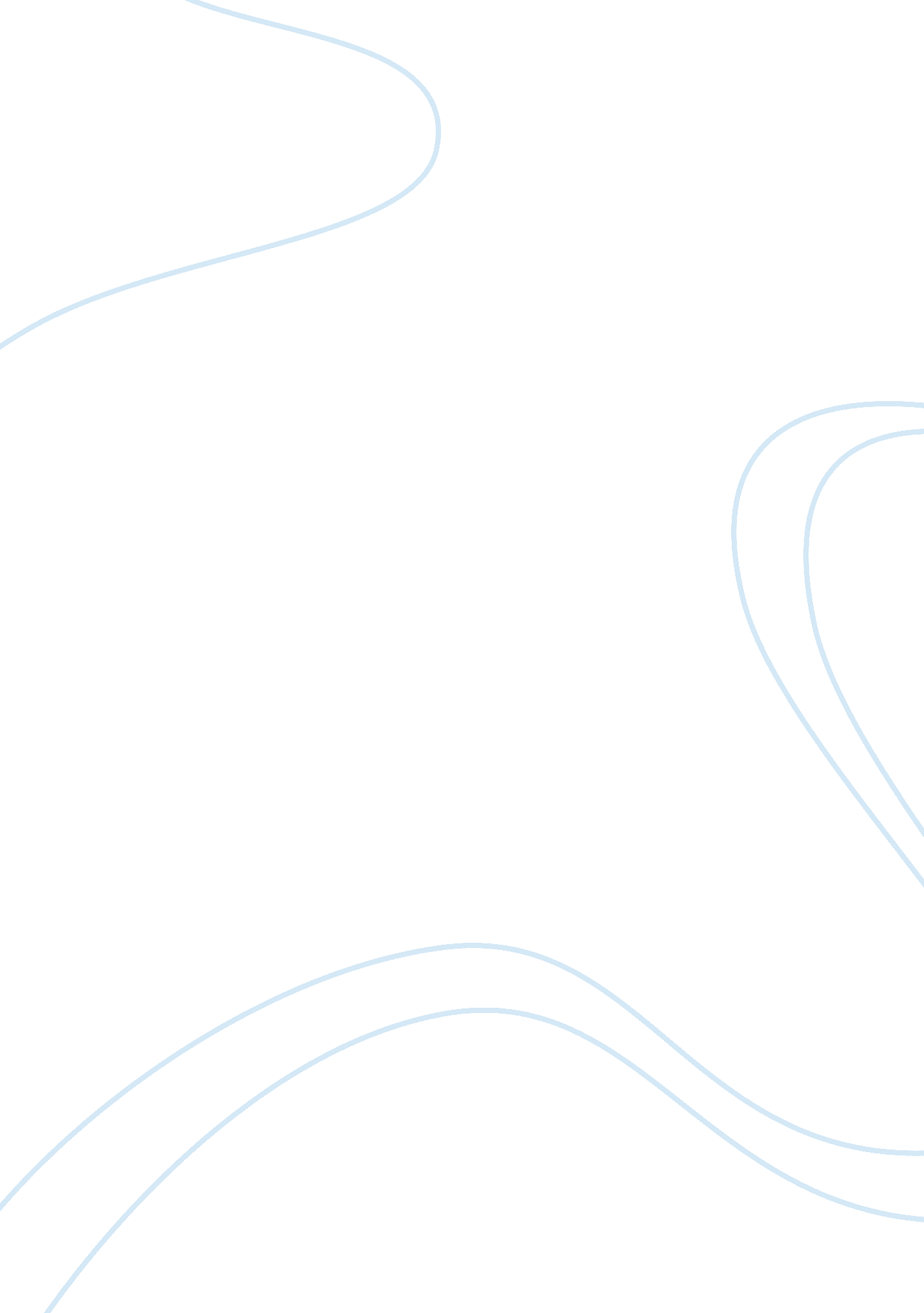 Charlie fish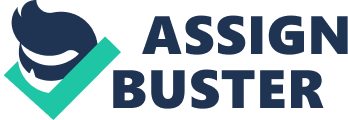 The wife did nothing. I would say that he is the protagonist in the story, because he is doing nothing wrong, the only thing he does is to think evil thoughts. The protagonist is usually the " good" guy in the story and the main character. I wouldn't say he is good, because he have intentions to kill his wife, but in the end it 's her who is the antagonist and let him die. D: Typical for the crime genre is that there often is a crime or someone who breaks the law. For example the woman in the story is breaking the law by not helping her husband, and as it says on the last line " l fall to the floor. My wife Just sits there, watching. " The main character is often a police officer(the good guy) or a criminal(the bad gay), in our story you could say the main character is both. He's a bad guy inside, but " behave" on the outside. The tension also plays a major role and there is also often plot twist in the crime genre. In the story we as readers had an idea that he non will kill his wife, but in the end it is her who kills him, it's called a plot twist and the tension is built up. I think It's a good story, because the excitement Is built up and It does not end as expected. The author manages to build something up, although the story Is so short. Charlie Fish By Cannonaded " Death by Scrabble" by Charlie Fish is a story a husband and his wife. It's the hottest angry at his wife, so angry that he would beat his wife to death. He is Just waiting for he right time. The words they put down on the board, begins to happen in reality. When he puts the word " QUAKE" down, and she thereafter put " DEATH", it all starts to shake and the man gets a piece stuck in his throat, which he had hidden in his intentions to kill his wife, but in the end it's her who is the antagonist and let him I think it's a good story, because the excitement is built up and it does not end as expected. The author manages to build something up, although the story is so short. 